Le bonnet dentelleRécapitulatif du bonnet dentelleVous trouverais le diagramme ici  http://arbrealaine.wordpress.com/2009/08/29/bonnet-etoile/Merci encore a Arbrealaine 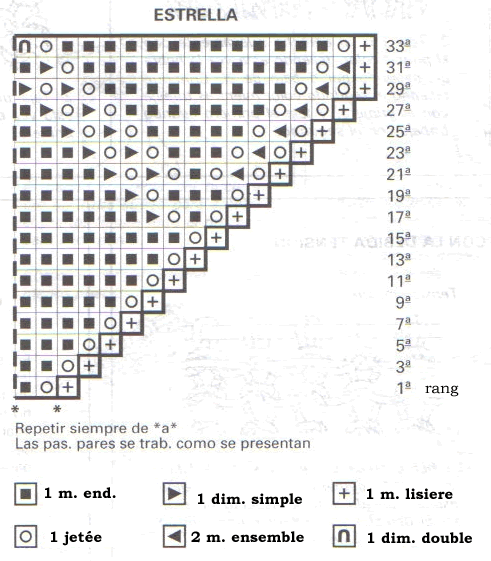 -Si voulez agrandir le point dentelle ou le diminuer le faire dans les 15 premiers rangsAiguille 4 ou 3 ½Sa dépend de la laine une laine souple 3 ½ et 4 pour une laine plus grosse ou en acryliqueSinon le chapeau sera un peu petit Hauteur du bonnet total 20 cm  et largeur entre 55 cm et 56 cm1/ Monter 9 mailles puis suivre le diagrammeLe dessin fait 10 cm à 11 cm2/ puis 20 rangs en point de rizRang  endroit : ‘2 mailles endroit, 2 m envers’ répéter Rang envers : comme les mailles se présente Rang endroit : ‘ 2 mailles envers, 2 m endroit ‘Rang envers : comme les mailles se présente Ou20 rangs en point de trinité ou de mûre  Sur un multiple de 4 mailles et 4 rangsRang endroit : tout à l’enversRang envers : tricoter dans la même maille (1m end, 1 m envers, 1 m endroit) ; puis tricoter 3 m ensemble à l’envers Rang endroit : tout à l’enversRang envers : tricoter 3 m ensemble à l’envers ; puis tricoter dans la maille suivante (1m endroit, 1 m envers, 1 m end)3/ faire le rebord du bonnet 1/ en point 1/1 pendant 6 cm environs2/ En dent de chat Tricotez 6 rangs en jerseyPuis sur le rang endroit suivant tricotez : 1 maille lisière, ‘ 2 mailles ensembles, un jeté’ répétez Finir par une maille lisière Rang envers comme les mailles se présente Finir par 6 rangs en jersey et rabattre les mailles 3/ en jersey ou point mousse pendant 6 cm environsBon tricot  - Nathalie